Publicado en Madrid el 04/01/2021 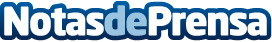 Operación El Dorado Canyon, la historia del espía español que puso en jaque al dictador Gadafi En 1986 la CIA solicitó ayuda al CESID para localizar a Gadafi. El agente Jaime Rocha se convirtió en la única fuente de información presente en el terreno. Operación El Dorado Canyon es su historiaDatos de contacto:Redacción648183184Nota de prensa publicada en: https://www.notasdeprensa.es/operacion-el-dorado-canyon-la-historia-del Categorias: Historia Literatura Sociedad Entretenimiento http://www.notasdeprensa.es